TÉRMINOS DE REFERENCIASERVICIO DE CONTACTABILIDAD POR MENSAJES DE TEXTO, EN EL MARCO DE LAS EFEMERIDES DE PRIMER GRADO PARA LAS REGIONES DE LIMA (HUAURA), PASCO, LAMBAYEQUE Y LA LIBERTADTÍTULO DEL PROYECTOProyecto: 00118215 "Fortalecimiento de la Ciudadanía y la Identidad Nacional de cara al Bicentenario"DESCRIPCION DEL PROYECTOLa Agenda de Conmemoración de la Independencia de la Republica contiene acciones a desarrollarse durante el periodo de conmemoración, que mira al Bicentenario como una oportunidad para construir un relato común a todos los peruanos y poner en agenda la necesidad de pensar el Perú, tomando las riendas de la construcción del país que queremos de cara al tercer siglo de República.Al respecto, a través de la asistencia técnica del Programa de las Naciones Unidas para el Desarrollo (PNUD), se espera implementar los tres primeros componentes de la Agenda de Conmemoración, contribuyendo al ejercicio de una ciudadanía efectiva, a una cultura de diálogo y paz, fortaleciendo así, la democracia como base para la creación de oportunidades de desarrollo, aspiración que el PNUD apoya, y que forma parte del Programa País (2017-2021) acordado con el Estado peruano en 2016.Como parte de la Agenda de Conmemoración del Bicentenario, se propone implementar Festivales que brinden una reflexión crítica desde la historia para conocer la formación de nuestra nación y comprender su relación con el presente (Cabildos 21); exposiciones de carácter itinerante, que abarcarán distintas miradas sobre temas cruciales para repensar el país en el que vivimos y queremos construir (Exposiciones Nacionales Bicentenario), asimismo, realizar una conmemoración histórica a través de Ceremonias y Efemérides (priorizadas) y promover una Campaña con los “Valores Bicentenario”. Además, se involucrará el desarrollo de una red humana (Voluntariado), que permitirá llegar al interior de barrios y hogares, construyendo una relación de uno a uno en la formación de los valores ciudadanos. Finalmente, la generación de espacios para ensayar dinámicas de convivencia y valores que promuevan la empatía, curiosidad y respeto al medio ambiente, con el objetivo de establecer las bases para una nueva ciudadanía al 2021 (Feria Bicentenario “El País que imaginamos”).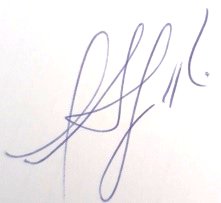 Bajo el componente de Conmemoración Histórica - Celebración en Regiones de la Agenda de Conmemoración, se ejecutarán 5 efemérides de Grado I, en las regiones de Ica, Lima (Huaura), Pasco, La Libertad y Lambayeque; a fin de conmemorar el cumplimiento de los 200 años de cada hecho histórico.ANTECEDENTESCon Resolución Ministerial N°011-2020-PCM se formalizo la creación de la Unidad Ejecutora N°019 “Bicentenario de la Independencia del Perú en el pliego 001: Presidencia de Consejo de Ministros. En el marco de la Agenda de Conmemoración, el Proyecto busca ejecutar, articular y dar seguimiento a las acciones requeridas para dicha conmemoración,con alto valor simbólico para el ejercicio de una ciudadanía democrática y de fortalecimiento de la identidad nacional.En ese sentido, dentro de la Conmemoración Histórica - Celebración en Regiones, se ha identificado 20 efemérides de Grado I (que supone eventos de alta importancia con relación a una serie de hechos históricos, personajes y circunstancias diversas que permitieron al Perú alcanzar su independencia); de las cuales 5 serán las ejecutadas este año 2020 por las Comisiones Bicentenario Regional con el apoyo del Proyecto Especial Bicentenario. Al respecto, se considera relevante contar con un servicio de envío de mensajería móvil a los ciudadanos peruanos residentes de las regiones en mención, a fin de fomentar la participación y compromiso ciudadano a través del embanderamiento de sus viviendas y la atención a las actividades de la programación, por un lado, y de otro, para llevar esperanza hacia el futuro, y fortalecer la creación de valores como la fortaleza, solidaridad, cuidado por el otro, unión, sentido de comunidad.OBJETO DE LA CONTRATACIONContar con el servicio de envío masivo de mensajería por canal móvil para las regiones de Lima (Huaura), Pasco, Lambayeque y La Libertad, en marco de sus efemérides de grado I.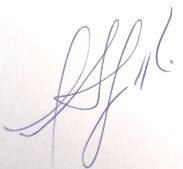 ALCANCES Y DESCRIPCIÓN DEL SERVICIOEl proveedor deberá realizar las siguientes acciones:Descripción:- El Proyecto Especial Bicentenario manejará las campañas de comunicaciones de las cuatro efemérides de grado I, a través del servicio de mensajería de texto masivo según detalle:Plan de Trabajo Tentativo:Los mensajes para remitir serán informativos y/o de promoción para realizar las siguientes acciones:Participación con el embanderamiento de sus casasParticipación virtual en el programa de las efeméridesVisualización de una web/video, al cual se deberá acceder por un enlace.Mensajes de esperanza, fortaleza y/o reconocimientoLa empresa deberá contemplar una estrategia mixta de comunicación, siendo los canales seleccionados:Mensajes masivos a través de SMS.Para las campañas de SMS se deberá contemplar una cantidad de 5 envíos por campaña con un total de: 300 mil envíos, y debe garantizar la entrega de más del 100% de mensajes. Cabe indicar que si existe un excedente de mensajes por campaña, se podrá emplear en las demás faltantes, ya que la suma total en la contratación corresponde a 1´200,000 envíos.El proveedor se encargará del diseño y redacción de todas las comunicaciones o publicaciones en los diferentes canales utilizados, en coordinación con el Proyecto Especial Bicentenario.El proveedor deberá enmascarar el nombre del remitente bajo la denominación de: Bicentenario del Perú.Gestión de Contactos:La empresa debe contar con base de datos con mínimo 50 mil contactos de cada región: Lima (Huaura), Pasco, La Libertad y Lambayeque para la remisión de mensajería de SMS. Esta base de datos deberá tener como mínimo 2 campos:Número de celularRegión/DistritoLa empresa podrá proteger su base de datos brindando números enmascarados, ya que éstos serán usados para fines de las campañas, mas no para ampliar la base de datos del PEB. Se solicita considerar la Ley de Protección de Datos Personales.Permisión de escalabilidad para altos volúmenesDebe permitir el envío de hasta 300,000 mil mensajes, según detalle por cada campaña:Ejemplo ReferenciaEl PEB trabajará con mensajes de 160 caracteres incluido el shortlink. Los mensajes mostrados son referenciales. En ese sentido, el proveedor solo deberá considerar un (01) mensaje por envío, lo que corresponde a 300 mil mensajes por campaña.5.5. Resultados de Estadísticas:El proveedor deberá remitir informes en tiempo real.El resultado para este tipo de canal debe permitir mostrar en tiempo real lo que sucede con los mensajes enviados. Es decir, debe permitir conocer si es que los mensajes de texto han sido: entregados, fallidos.Acceso a todas las herramientas de informes 24 horas al día, 7 días a la semana, siempre y cuando tengan acceso a Internet.Exportar los informes en Microsoft Excel o formato de texto, o PDF.Dar seguimiento de todos los datos de la campaña de mensajería (usuario, fecha y hora de envío).INTEGRACIÓN CON GOOGLE ANALYTICS Y SIMILARESQue permita conocer en función de los mensajes enviados, la cantidad de clics realizados al enlace compartido.Es factible, que la empresa pueda emplear un sistema similar siempre que asegure que su propio motor de búsqueda muestra un amplio análisis de la campaña, con relación al usuario y apetura del link incluido en el mensaje de texto. Esto quiere decir, que la información remitida al PEB deberá ser más amplia que solo indicar el número de clic realizados por campaña; sino que deberá contemplar otros aspectos de análisis como: ubicación , horarios de apertura + el operador desde el cual se ha hecho clic, entro otrosEl PROVEEDOR debe considerar:La información manejada con relación a la base de datos y/o mensajes de las campañas será confidencial.Las campañas podrán ser modificadas en fechas por lo que el Proyecto Especial Bicentenario comunicará a la empresa, con mínimo de 10 días hábiles previo al inicio de las fechas tentativas.La línea gráfica, logo y manual de uso, será proporcionada por el Proyecto Especial Bicentenario.Toda coordinación se realizará con la Unidad de Articulación y Promoción Interinstitucional del Proyecto Especial Bicentenario.REQUISITOS DEL PROVEEDORPersona jurídicaLa base de datos por región (cantidad de números telefónicos que tengan por región), será una condicionante en el proceso de selección, por lo que deberán indicar la cantidad de celulares con los que cuenta en las regiones indicadas).El proveedor debe acreditar un monto facturado acumulado equivalente a S/150,000.00 (ciento cincuenta mil con 00/100 soles) por la contratación de servicios similares al objeto de la convocatoria, durante un periodo no mayor a dos (02) años a la fecha de la presentación de ofertas.Se considera servicios similares como haber realizado el envío de mensajes de texto en campañas de marketing y/o servicios de envío de mensaje de texto.Acreditación: La experiencia se acreditará con copia simple de (i) contratos u órdenes de servicios, y su respectiva conformidad o constancia de prestación; o (ii) comprobantes de pago cuya cancelación se acredite documental y fehacientemente, con voucher de depósito, nota de abono, reporte de estado de cuenta, cualquier otro documento emitido por Entidad del sistema financiero que acredite el abono o mediante cancelación en el mismo comprobante de pago.PLAZO DE EJECUCIÓN DEL SERVICIOLugar: se realizará en la región Lima (Huaura), Pasco, La Libertad y Lambayeque.Plazo: Plazo total de ejecución del servicio: Desde el día siguiente de notificada la OS o suscrito el contrato hasta el 29/12/2020.ENTREGABLEDe existir alguna observación en cada producto entregado, el proveedor tendrá como máximo hasta 02 días calendario para el levantamiento de estas, contados a partir del día siguiente de su notificación a través de correo electrónico o medio físico, el cual será enviado por el área usuaria dentro de los 05 días calendario de haber recibido el producto por el área usuaria.Los entregables deberán ser presentados por correo electrónico a vmestanza@bicentenrio.gob.pe y copia al correo fbenito@bicentenario.gob.pe y deberá estar dirigido al Proyecto Especial Bicentenario.CONFORMIDADLa conformidad del servicio estará a cargo de la Directora de la Unidad de Articulación y Promoción Interinstitucional.FORMA Y CONDICIONES DE PAGOLa entidad debe pagar la contraprestación pactada a favor del contratista dentro de los quince (15) días calendarios siguientes a la presentación y conformidad de los entregables, según detalle:1° entregable: A la presentación y conformidad del 1° entregable, por el equivalente al 25% del monto contratado.2° entregable: A la presentación y conformidad del 2° entregable, por el equivalente al 25% del monto contratado.3° entregable: A la presentación y conformidad del 3° entregable, por el equivalente al 25% del monto contratado.4° entregable: A la presentación y conformidad del 4° entregable, por el equivalente al 25% del monto contratado.El comprobante de pago deberá ser entregada por el monto correspondiente a nombre dePROGRAMA DE LAS NACIONES UNIDAS PARA EL DESARROLLO RUC Nº. 20507728961Av. Jorge Chávez 275 Urb. Surquillo - MirafloresEN CASO DE COMPROBANTES EN FÍSICOPara efectos de entrega del comprobante de pago respectivo, éste deberá realizarse en las oficinas de Bicentenario de la Independencia del Perú sito en: Calle Schell N° 310 (piso 14), Miraflores – Lima.En el caso de facturas electrónicas, éstas deberán ser enviadas al correo electrónico junto al entregable: fbenito@bicentenario.gob.pePENALIDADSe cobrará una penalidad equivalente al 0.5% del monto del Contrato, por día calendario de retraso en la entrega de cada entregable o levantamiento de observaciones, hasta un máximo equivalente al 10%. En caso de alcanzar esta cifra, el Proyecto podrá contemplar la resolución del contrato.OTRAS PENALIDADESACUERDO DE CONFIDENCIALIDADEl proveedor se obliga a no difundir, aplicar ni comunicar a terceros información, base de datos, documentos ni cualquier otro aspecto relacionado a PEB a la que tenga acceso, durante la ejecución del servicio y después de la finalización del mismo. En caso que el proveedor incumpla con la confidencialidad, a sola discreción se podrá rescindir la contratación y además adoptar las acciones legales que correspondan.Los productos (entregables), documentos, archivos y en general cualquier información o conocimiento generados durante el servicio, serán de propiedad única y exclusiva de PEB, quedando prohibido el uso por parte del proveedor, salvo autorización expresa de PEB.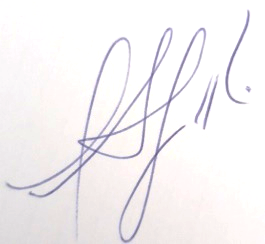 CRISTINA ALEGRÍA RUIZDIRECTORA UNIDAD DE ARTICULACIÓN Y PROMOCIÓN INTERINSTITUCIONAL BICENTENARIO DE LA INDEPENDENCIA DEL PERÚEfemérideCantidad de EnvíosCantidad de EnvíosCantidad de EnvíosCantidad de EnvíosCantidad de EnvíosDetalle del EnvíoPúblico ObjetivoEfemérideEnvio 1Envio 2Envio 3Envio 4Envio 5Detalle del EnvíoPúblico ObjetivoProclamación de la Independencia de Huara10-Nov15-Nov20-Nov25-Nov27-NovDetalle del EnvíoPúblico ObjetivoProclamación de la Independencia de HuaraComo signo de esperanza y por el sueño de un país mejor, coloca la bandera del Perú en tu casa¡Conmemoremos los 200 años de la SEÑALAR LA EFEMÉRIDEComo signo de esperanza y por el sueño de un país mejor, coloca la bandera del Perú en tu casa¡Conmemoremos los 200 años de la SEÑALAR LA EFEMÉRIDEComo signo de esperanza y por el sueño de un país mejor, coloca la bandera del Perú en tu casa¡Conmemoremos los 200 años de la SEÑALAR LA EFEMÉRIDEComo signo de esperanza y por el sueño de un país mejor, coloca la bandera del Perú en tu casa¡Conmemoremos los 200 años de la SEÑALAR LA EFEMÉRIDEComo signo de esperanza y por el sueño de un país mejor, coloca la bandera del Perú en tu casa¡Conmemoremos los 200 años de la SEÑALAR LA EFEMÉRIDEFrecuencia: 1 envío por día. Horario: 10-18HR100% de la base de datosProvincia de HuauraEfemérideCantidad de EnvíosCantidad de EnvíosCantidad de EnvíosCantidad de EnvíosCantidad de EnvíosDetalle del EnvíoPúblico ObjetivoEfemérideEnvio 1Envio 2Envio 3Envio 4Envio 5Detalle del EnvíoPúblico ObjetivoBatalla Cerro de Pasco20-Nov25-Nov30-Nov3-Dic6-DicDetalle del EnvíoPúblico ObjetivoBatalla Cerro de PascoComo signo de esperanza y por el sueño de un país mejor, coloca la bandera del Perú en tu casa¡Conmemoremos los 200 años de la SEÑALAR LA EFEMÉRIDEComo signo de esperanza y por el sueño de un país mejor, coloca la bandera del Perú en tu casa¡Conmemoremos los 200 años de la SEÑALAR LA EFEMÉRIDEComo signo de esperanza y por el sueño de un país mejor, coloca la bandera del Perú en tu casa¡Conmemoremos los 200 años de la SEÑALAR LA EFEMÉRIDEComo signo de esperanza y por el sueño de un país mejor, coloca la bandera del Perú en tu casa¡Conmemoremos los 200 años de la SEÑALAR LA EFEMÉRIDEComo signo de esperanza y por el sueño de un país mejor, coloca la bandera del Perú en tu casa¡Conmemoremos los 200 años de la SEÑALAR LA EFEMÉRIDEFrecuencia: 1 envío por día. Horario: 10-18HR100% de la base de datosREGION de PascoEfemérideCantidad de EnvíosCantidad de EnvíosCantidad de EnvíosCantidad de EnvíosCantidad de EnvíosDetalle del EnvíoPúblico ObjetivoEfemérideEnvio 1Envio 2Envio 3Envio 4Envio 5Detalle del EnvíoPúblico ObjetivoProclamación de la Independencia de Lambayeque4-Dic9-Dic14-Dic19-Dic26-DicDetalle del EnvíoPúblico ObjetivoProclamación de la Independencia de LambayequeComo signo de esperanza y por el sueño de un país mejor, coloca la bandera del Perú en tu casa¡Conmemoremos los 200 años de la SEÑALAR LA EFEMÉRIDEComo signo de esperanza y por el sueño de un país mejor, coloca la bandera del Perú en tu casa¡Conmemoremos los 200 años de la SEÑALAR LA EFEMÉRIDEComo signo de esperanza y por el sueño de un país mejor, coloca la bandera del Perú en tu casa¡Conmemoremos los 200 años de la SEÑALAR LA EFEMÉRIDEComo signo de esperanza y por el sueño de un país mejor, coloca la bandera del Perú en tu casa¡Conmemoremos los 200 años de la SEÑALAR LA EFEMÉRIDEComo signo de esperanza y por el sueño de un país mejor, coloca la bandera del Perú en tu casa¡Conmemoremos los 200 años de la SEÑALAR LA EFEMÉRIDEFrecuencia: 1 envío por día. Horario: 10-18HR100% de la base de datosREGION de LambayequeEfemérideCantidad de EnvíosCantidad de EnvíosCantidad de EnvíosCantidad de EnvíosCantidad de EnvíosDetalle del EnvíoPúblico ObjetivoEfemérideEnvio 1Envio 2Envio 3Envio 4Envio 5Detalle del EnvíoPúblico ObjetivoProclamación de la Independencia de Trujillo4-Dic9-Dic19-Dic23-Dic29-DicDetalle del EnvíoPúblico ObjetivoProclamación de la Independencia de TrujilloComo signo de esperanza y por el sueño de un país mejor, coloca la bandera del Perú en tu casa¡Conmemoremos los 200 años de la SEÑALAR LA EFEMÉRIDEComo signo de esperanza y por el sueño de un país mejor, coloca la bandera del Perú en tu casa¡Conmemoremos los 200 años de la SEÑALAR LA EFEMÉRIDEComo signo de esperanza y por el sueño de un país mejor, coloca la bandera del Perú en tu casa¡Conmemoremos los 200 años de la SEÑALAR LA EFEMÉRIDEComo signo de esperanza y por el sueño de un país mejor, coloca la bandera del Perú en tu casa¡Conmemoremos los 200 años de la SEÑALAR LA EFEMÉRIDEComo signo de esperanza y por el sueño de un país mejor, coloca la bandera del Perú en tu casa¡Conmemoremos los 200 años de la SEÑALAR LA EFEMÉRIDEFrecuencia: 1 envío por día. Horario: 10-18HR100% de la base de datosRegión La LibertadDetalleResumenCantidad de Campañas4Público Objetivo de las campañas-Lima (Huara)-Pasco -La Libertad -Lambayeque Cantidad de envíos/ por campaña Mínimo 5 envios. (Referencia total: 1´200, 000 envíos)Cantidad de Mensajes/ por campañaHasta 3 mensajes diferentesFrecuencia de envíos por día1 al 100% de la base de datos*pudiendo ser modificado por el PEB.Horario de remisión de mensajes10:00 a 18:00 horasRemitenteCon enmascaramiento bajo la denominación de Bicentenario del Perú u otras posibles denominaciones: "BICENTPERU" o "BICENTENARIO"(opciones que podrán ser evaluadas con el proveedor)Rango referencialpor campañaCantidad de vecespor campañaCantidad	decampañas PEBTotal de Envíos60, 000 envíos/vez5 veces1 campaña300,000 envíosProductos:Fecha de EntregaProducto 1:Entrega del informe con la campaña de comunicación 1: Efeméride Lima (Huaura) Informe debe incluir: métricas, graficas,	conclusiones	y recomendaciones.Hasta 5 días calendario, concluida la campaña 1.Producto 2:Entrega del informe con la campaña de comunicación 2: Efeméride PascoInforme debe incluir: métricas, graficas, conclusiones y recomendaciones.Hasta 5 días calendario, concluida la campaña 2.Producto 3:Entrega del informe con la campaña de comunicación 1: Efeméride Lambayeque Informe debe incluir: métricas, graficas,	conclusiones	y recomendaciones.Hasta 5 días calendario, concluida la campaña 3.Producto 4:Entrega del informe con la campaña de comunicación 1: Efeméride La LibertadInforme debe incluir: métricas, graficas, conclusiones y recomendaciones.Hasta 2 días calendario, concluida la campaña 4.SUSTENTO DEAPLICACIÓN DE PENALIDADFORMA DE CALCULOPROCEDIMIENTOIncumplimiento de la base de datos por región.5 % del monto contratadoEl funcionario de la Unidad de Articulación Y Promoción Interinstitucional responsable para supervisar el servicio emitirá	el	informecorrespondiente